Max MustermannMusterstraße 3807384 MusterstadtMusterunternehmenFrau Gisela MüllerMusterstraße 1589321 MusterstadtMusterstadt, 1. April 2023Bewerbung um einen Ausbildungsplatz als BankkaufmannSehr geehrte Frau Müller,auf der Suche nach einer Ausbildung zum Bankkaufmann bin ich über das Studyflix Jobportal auf Ihre Anzeige gestoßen. Für die Ausbildung bei der Musterbank Musterstadt interessiere ich mich besonders, da es hier sehr unterschiedliche Bereiche gibt, in denen ich etwas Neues lernen kann.Derzeit besuche ich die Muster-Realschule, die ich im Juli mit der mittleren Reife abschließen werde. Da mir der Umgang mit Zahlen liegt, sind meine Lieblingsfächer Mathematik und Wirtschaft. Auch bei der Wahl meines Schülerpraktikums im vergangenen Jahr habe ich auf einen Praktikumsplatz mit großem Zahlenbezug gesetzt. Für vier Wochen war ich dann bei der Muster-Bank beschäftigt. Dort erhielt ich einen Einblick in den Kundenservice und machte mich mit dem Kassensystem vertraut. Durch meine freundliche Art konnte ich auch fremden Kunden gegenüber schnell eine Vertrauensbasis schaffen. Dank meiner guten Merkfähigkeit konnte ich bereits nach kurzer Einarbeitungszeit, meine Aufgaben selbstständig lösen. In meiner Freizeit spiele ich zudem Fußball in einem Verein und bin Gitarrist in einer Band. Dadurch habe ich mir Teamfähigkeit, Verantwortungsbewusstsein und Konzentrationsfähigkeit angeeignet. Ich bin mir sicher, dass mir diese Stärken in der Ausbildung sehr helfen werden.Der Ausbildung zum Bankkauffmann in Ihrer Bank blicke ich mit großer Freude entgegen. Ich freue mich auf eine Einladung zum Vorstellungsgespräch, damit wir uns persönlich kennenlernen können.Mit freundlichen Grüßen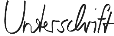 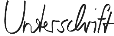 Max Mustermann